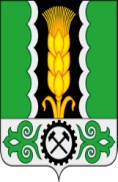 Российская ФедерацияРеспублика ХакасияАлтайский районСовет депутатов Аршановского сельсоветаРЕШЕНИЕ19.12.2017г.          		                 с. Аршаново	                                  № 155В соответствии Федерального закона от 06.10.2003 № 131-ФЗ «Об общих принципах организации местного самоуправления в Российской Федерации»,  руководствуясь Федеральным законом от 28.06.2014 №172-ФЗ «О стратегическом планировании в Российской Федерации», статьи 29 Устава муниципального образования Аршановский сельсовет, Совет депутатов Аршановского сельсовета Алтайского района Республики Хакасия РЕШИЛ:        1. Утвердить Стратегию социально-экономического развития Аршановского сельсовета Алтайского района Республики Хакасия  до 2030 года (приложение).        2.  Разместить настоящее решение на официальном сайте администрации Аршановского сельсовета в сети Интернет.        3. Настоящее решение вступает в силу со дня его официального опубликования (обнародования).Глава Аршановского сельсовета	Н.А. ТанбаевПриложениек решению совета депутатов Аршановского сельсовета от 19.12.2017 № 55СТРАТЕГИЯСОЦИАЛЬНО-ЭКОНОМИЧЕСКОГО РАЗВИТИЯ АРШАНОВСКОГО СЕЛЬСОВЕТА до  2030 годаПаспорт Стратегии социально-экономического развития Аршановского сельсовета до 2030 года2. Общие положенияСтратегия социально-экономического развития Аршановского сельсовета до 2030 (далее – Стратегия) разработана в соответствии с основными положениями Федерального закона от 28 июня 2014 года №172-ФЗ «О стратегическом планировании в Российской Федерации», Закона Республики Хакасия от 10.06.2015 N 48-ЗРХ "О стратегическом планировании в Республике Хакасия". Основная цель реализации Стратегии  – повышение качества жизни населения Аршановского сельского поселения, конкурентоспособности всех субъектов экономики поселения, обеспечение благоприятного инвестиционного климата на территории, что обеспечит экономический рост более 1.5 раз. Период реализации Стратегии обусловлен законами, обозначенными выше.При разработке и реализации Стратегии  планируется использовать метод двухлетнего планирования в интервалах, определенных Стратегией – 2030 – 2, 6 и 15 лет. В связи с этим основные мероприятия  намечены на первые три года ее реализации – 2018-2020 гг.Ежегодно по результатам выполнения плана мероприятий и исходя из внешних и внутренних факторов  детализируются мероприятия на очередной трехлетний плановый период (2018-2020 гг., 2019-2021 гг., 2020-2022 гг.). По завершению основного этапа Стратегии в 2022 году при необходимости в нее будут внесены соответствующие изменения, а также разработан план мероприятий на очередной шестилетний период с использованием трехлетнего планирования.Сельское поселение разрабатывает в рамках Стратегии Алтайского муниципального района собственный план социально-экономического развития. Мониторинг их выполнения обеспечивает Администрация Аршановского сельсовета (далее – Администрация). Приоритетными направлениями развития Поселения являются:- развитие человеческого потенциала;- пространство, реальный капитал; -развитие рынка;-развитие институтов;- информация.3.Цели и задачи Стратегии Аршановского сельсоветаЦелью Стратегии развития Аршановского сельсовета  на период до 2030 года является повышение качества жизни населения на основе   модернизации структуры экономики, обеспечивающих сбалансированность бюджета и интенсивную динамику социально-экономического развития поселения, обеспечение благоприятного инвестиционного климата на территории  поселения. Для достижения поставленной цели необходимо решить следующие задачи:              - определение стратегических направлений развития с использованием имеющихся преимуществ;             - создание благоприятного инвестиционного климата;             - создание новых рабочих мест;             - создание территории, комфортной для отдыха и работы;             - повышение уровня финансово-экономической самодостаточности Аршановского сельского поселения путем создания инфраструктурных, имущественных, транспортных и иных условий инвесторам со стороны муниципалитета.Приоритетами и задачами социально-экономической политики для достижения обозначенных стратегических целей в разрезе 5 направлений конкуренции станут:1. В части   накопления и развития человеческого капитала, создания комфортного пространства для развития человеческого капитала,   необходимо добиться следующих результатов:  уменьшить сокращение среднегодовой численности населения; стабилизировать  численность населения, занятых в экономике;  увеличения ожидаемой продолжительности жизни;  снижения уровня безработицы;увеличения доли населения, систематически занимающегося  массовым спортом.Для достижения вышеобозначенных результатов необходимо: повысить качество предоставляемых образовательных услуг путем   способствования участию преподавательского состава и самих учащихся в различных республиканских и муниципальных  грантах,   участия самих учреждений в целевых программах; повысить качество предоставляемых услуг здравоохранения путем   участия  в целевых программах поддержки системы здравоохранения; усилить пропаганду ведения здорового образа жизни посредством  проведения спортивных мероприятий; усилить роль института семьи в обществе через информирование население положительными примерами; активизировать работу общественных советов, выявлять  среди населения наиболее активных с целью их дальнейшего продвижения и поддержки и вовлечения   остальных.2.  В части пространственного развития необходимо:максимально использовать имеющуюся инфраструктуру жизнедеятельности;создать и  развивать  дополнительные сегменты инфраструктуры поселения;улучшать качество предоставляемых ЖКХ услуг (водоснабжение, теплоснабжение, сбор и утилизация ТКО); улучшать состояние дорог, приводить в соответствие нормативным требованиям, увеличивать долю дорог с твердым покрытием в общем объеме дорог путем эффективного использования денежных средств, с учетом софинансирования из республиканского бюджета 1 к 4; способствовать развитию ИЖС привлекая население к участию в федеральных, республиканских программах  развития села.     3.   В части развития рынков необходимо достичь значительного увеличения доли производимой продукции и услуг, для этого необходимо: оказывать поддержку действующим и начинающим субъектам малого и среднего предпринимательства, занятых производством   и способствовать их максимальному участию в федеральных,  республиканских и районных программах и системе муниципального заказа; провести инвентаризацию земель и имеющегося  муниципального имущества  для разработки инвестиционного плана развития поселения;  помочь внедрить современные технологии в сельскохозяйственную отрасль, в том числе принцип «Бережливого производства»;   создать не менее 2 семейных и 5 мини ферм;содействовать развитию сельского этнотуризма, и туризма исторических мест ( местности Курган Тигей, Иней Оба).4. В части развития институтов  нужно  обеспечить всеми необходимыми структурами, которые будут способствовать развитию предпринимательской среды, комфортной и  удобной  жизнедеятельности населения, качественному и доступному функционированию систем предоставления  социальных услуг для населения в системах образования, здравоохранения, культуры, молодежной политики и спорта.	5. В части Информационных технологий необходимо использовать  современные   технологии, машины и оборудование в производственной сфере деятельности,   активно внедрять имеющиеся рационализаторские предложения  в с\х объединениях, промышленное производство. 4. Характеристика социально-экономического положения Аршановского сельсоветаМуниципальное образование Аршановский сельсовет было сформировано с 23 января 2006 году в соответствии с Федеральным Законом от 06.10.2003 г. № 131-ФЗ «Об общих принципах организации местного самоуправления в Российской Федерации». МО Аршановский сельсовет входит в состав Алтайского района и располагается от районного центра  в 34 км, от центра Республики Хакасия г. Абакан – 52 км.	В границах  поселения   находятся  три  населённых  пункта: с. Аршаново, аал  Сартыков,  аал  Хызыл-Салда.   	Поселение   располагается    в  западной   части    Алтайского   района,  на  правом   берегу  реки  Абакан. На   юго-западе  граничит    с   Бейским   районом   Республики  Хакасия,   на  севере  с  Усть–Абаканским   районом,  на  юго-востоке  граничит   с  муниципальным  образованием  Краснопольский  сельсовет,  на  северо-западе  с  муниципальным  образованием  Изыхский  сельсовет  находящихся   в  границах  Алтайского  района.		Основной вид деятельности на территории поселения – сельскохозяйственное и промышленное производство (угольные разрезы Аршановский и Майрыхский). На территории поселения насчитывается около 535 подворий занимающихся личным подсобным хозяйством.	В социально-экономической политике поселения особое внимание уделяется развитию малого предпринимательства, крестьянско-фермерским хозяйствам, личным подсобным хозяйствам, как одному из главных факторов достижения экономической независимости людей в рыночных условиях. Рельеф  муниципального образования  представляет   собой   в   большей  части   равнинную   местность   с  небольшими    горными    возвышенностями    в  северо-западной  части.Климат  резко – континентальный: морозная  зима,  нежаркое  лето.   Перепад  температуры    составляет   от  + 33 – 35  градусов   по    Цельсию    до  –33  – 37.  Весенне-летний   период   отмечается   небольшими   осадками,  частыми   пыльными  ветрами   юго-западного   направления.       Общая площадь территории поселения составляет 2855,5 га, в том числе земли сельскохозяйственного назначения – 20296 га. В поселении проживают по данным похозяйственных книг по состоянию на 01.01.2017 года  1919человек.   Динамика численности населения поселения4.1.  Основные социально-экономические показатели Аршановского сельсоветаОсновное место в экономике   занимает сельское хозяйство. Основная часть населения  связана с производством  и переработкой сельскохозяйственной продукции. Общая площадь сельхозугодий поселения составляет 20296 га,   В структуре пашни   более 60%  посевных площадей отводится под  зерновые культуры (ячмень), 40% – кормовые культуры (кукуруза, травы).  К основным направлениям развития сельского хозяйства  относятся:-внедрение передовых технологий, поддержка племенного животноводства (ЛПХ и КФХ); - развитие малых форм хозяйствования;-привлечение молодежи в сельскую местность;  Общее поголовье  КРС в 2017 году составило  по ЛПХ и КФХ 1549 гол.На 1 января 2017 года в поселении действует 4 ИП, 5 крестьянско-фермерских хозяйств, ООО «Аршановское». На субъекты предпринимательства  приходится порядка 3 рабочих мест. В последние пять лет наращивает темпы промышленное производство, на территории поселения начали разработку каменного угля и функционируют разрезы ООО «Разрез Аршановский», ООО «УК» Разрез Майрыхский». 5. Оценка динамики изменения показателей социально - экономического развития Аршановского сельсовета за период 2012 – 2016 гг.Анализ таблицы показывает, что темпы роста основных социально-экономических показателей развития поселения неоднородны.6. Перечень мероприятий по развитию потребительского рынкаВ соответствии с генеральным планом Аршановского сельсовета строятся новые объекты: АЗС, наплавной мост через р. Абакан, связывающий Усть-Абаканский и Алтайский районы, в перспективе строительство железнодорожного моста и автомобильной дороги республиканского значения для перевозки угля на ст.Хоных от разреза Аршановский. В сельском поселении действуют правила землепользования и застройки, разработана и утверждена схема водоснабжения и теплоснабжения.  Ресрсоснабжающей организацией в сфере тепло/водоснабжения является МУП «Тепло». В рамках реализации программы «Чистая вода» продолжается строительство водопровода в аале Сартыков с целью обеспечения хозяйственно-бытовых нужд населения.Мероприятия в отрасли строительства и ЖКХ:	-реконструкция сетей тепло/водоснабжения;  	-перевод улично-дорожной сети с грунтового покрытия на твердый на территории  поселения;	- развитие уличного освещения в населенных пунктах  поселения;	- благоустройство территорий;                -строительство детских и спортивных площадок;                -строительство гаража для пожарного автомобиля.      В штате Администрации Аршановского сельсовета числится один водитель пожарного автомобиля, создана добровольная пожарная дружина.  С целью профилактики пожарной безопасности  спланирована ежедневная работа пожарно-профилактических групп, где  особое внимание уделяется местам проживания многодетных семей, одиноких престарелых граждан и неблагополучных граждан, склонных к злоупотреблению спиртных напитков. При посещении мест проживания данной категории граждан пожарно-профилактическими группами совместно с главой поселения проводятся инструктажи по мерам пожарной безопасности с вручением памяток, также фиксируются нарушения требований пожарной безопасности в жилищах, проводятся собрания  граждан. В целях минимизации пожарной безопасности на территории поселения в проекте запланированы работы по установке дополнительных пожарных гидрантов.Первичную медицинскую врачебную помощь населению оказывают Аршановская амбулатория и фельдшерско-акушерский пункт в аале Сартыков. В с. Аршаново требуется проведение капитального ремонта здания Аршановской амбулатории, стационар был закрыт.   Основными проблемами в  отрасли здравоохранения являются:- отсутствие аптеки;-несмотря на незначительное снижение смертности, продолжается естественная убыль населения.Решение проблем:- межведомственное взаимодействие в решении вопросов повышения качества жизни населения, с целью увеличения рождаемости и продолжительности жизни. Перечень мероприятий в здравоохранении:1.Развитие первичной медико-санитарной помощи в сельской местности.2.Развитие профилактического направления медицинской помощи.3.Обеспечение населения качественной и своевременной  медицинской помощи жителям.На территории муниципального образования Аршановский сельсовет работает два дошкольных детских учреждения – МБДОУ Аршановский детский сад «Торгаях», Сартыковская начальная школа-сад. Очереди детей в детские сады нет.           На территории поселения  функционирует одна школа – МБОУ Аршановская средняя  школа, начальная школа – Сартыковская начальная школа-сад.  Все дети обучаются в одну смену. Численность учащихся в школах муниципального образования Аршановский сельсовет остается стабильной на протяжении последних пяти лет.Проблемы в сфере образования поселения:- слабоязыковая среда по изучению хакасского языка;-некомпетентность родителей в профессиональном самоопределении детей;-недостаточное участие родителей в жизни школы, отсутствие контроля по соблюдению режима дня  школьника;-неорганизованность детей дошкольного возраста;-отсутствие системы работы с общественными организациями;-низкий социальный уклад населения;-утрата семейных и национальных традиций по трудовому, нравственному и патриотическому воспитанию детей; 	 КультураКультурный досуг для многих людей является неотъемлемой частью жизнедеятельности. Приоритетными в сфере культуры остаются вопросы развития творческих способностей, дарований сельских жителей, повышение культуры досуга.Целью мероприятия в области развития культуры на территории МО Аршановский сельсовет является сохранение и развитие культурного потенциала сельского муниципального образования, улучшение условий доступа различных групп сельского населения к культурным ценностям и информационным ресурсам.На территории муниципального образования работает МБУК Аршановский СДК,  в структуру которого входит Сартыковский СК. В области развития культурно-досуговых учреждений предусмотрены следующие мероприятия:проведение инвентаризации и паспортизации СДК;возрождение и развитие традиционных форм самодеятельного художественного, прикладного и технического творчества;сохранение историко-культурного наследия, национальных местных обычаев, обрядов и фольклора;сохранение и развитие сельской библиотеки как самостоятельного структурного подразделения.Аршановский СДК совместно со школами, общественными организациями проводят массовые мероприятия, ведут кружковую работу с охватом, как взрослого, так и младшего поколения людей. Ежегодно в ДК проводятся культурно-массовые мероприятия, дискотеки, досуговые мероприятия, концерты. Работники Дома культуры являются активными участниками различных песенных  и танцевальных конкурсов, фестивалей, неоднократные победители и лауреаты конкурсов. Защищают честь района в республиканских конкурсах народного творчества. Колоритом села считается национальная культура хакасского народа. Коллектив работников СДК успешно защищает звание народного ансамбля на протяжении многих лет.Содержание и обслуживание  МБУК Аршановского СДК остается проблемным на протяжении последних лет. В бюджете поселения не хватает финансовых средств на обновление сценических костюмов, материальной базы. Проблемными остаются вопросы по установке  противопожарного оборудования, электропроводки. Вся работа держится на энтузиазме работников ДК и участников клубных формирований.В сложившейся обстановке планы о перспективах развития под большим вопросом, так как самим заработать необходимые средства для осуществления Уставной деятельности возможности нет и нет надежды на поддержку из местного бюджета. Ниже приводится необходимый перечень мероприятий для нормального функционирования объекта культуры.Конкурентные преимущества поселения:-наличие достаточных сельхозугодий;  -наличие залежей полезных ископаемых (каменный уголь) позволяет развивать промышленное производство.7.  Агропромышленный комплексСельское хозяйство является важнейшим направлением экономики поселения и представлено ООО «Аршановское».Приоритетными направлениями  развития агропромышленного комплекса являются:- развитие животноводства и реализации продукции животноводства;- развитие мясного скотоводства;- активизация инвестиционной деятельности в агропромышленном комплексе, техническая и технологическая модернизация производства.Основными направлениями животноводства  являются: молочное скотоводство, мясное скотоводство, свиноводство, овцеводство. Продукция данных направлений занимает наибольшую долю в производстве молока, мяса различных видов животных.Вместе с тем в отрасли сельского хозяйства имеется ряд проблем.Проблемы в агропромышленном комплексе:диспаритет цен на сельскохозяйственную продукцию и материально-технические ресурсы, используемые в сельскохозяйственном производстве, высокие тарифы на электроэнергию;финансовая неустойчивость отрасли;недостаточное социальное развитие села, низкий уровень жизни, занятости сельского населения, дефицит квалифицированных кадров.Реализация комплекса подпрограммных мероприятий Стратегии позволит существенно повысить привлекательность условий жизни в сельских поселениях, обеспечить сельских жителей комфортным жильем и необходимыми услугами социальной инфраструктуры, увеличить доходы занятых в сельском хозяйстве, а также доходы от альтернативной занятости в сельской местности, снизить отток экономически активного сельского населения и привлечь квалифицированные кадры.8.  Развитие промышленного сектораНа территории Аршановского сельсовета активно работают два угледобывающих предприятия Разрезы Аршановский и Майрыхский, также в перспективе запланировано открытие еще двух разрезов. 11 февраля 2015 года состоялся запуск производства на Аршановском разрезе. Угольный разрез находится на территории села Аршаново Алтайского района. Сегодня это месторождение считается одним из самых крупных в стране — в недрах аршановской земли находится более двух миллиардов тонн угля марки «Д». 9. Экономическая самодостаточность       Доходная часть  бюджета Аршановского сельсовета за 2016 год  исполнена на  12664,50 тыс.руб., что составляет 99,5  % от годовых плановых назначений  (план 12729,18 тыс.руб.)       Собственных доходов фактически получено 8321,0 т.р., что составило 81 % от годовых плановых назначений (план  8313,2 т.р.)Безвозмездных поступлений получено 4343,47 т.р., что составило 82,3  % от годовых плановых назначений (план 4415,98 т.р.).      Расходная часть бюджета Аршановского сельсовета за 2016 год  исполнена на 11725,47т.р., что составляет 90,64 % от годовых плановых назначений (план  12936,38 т. руб.)Общий объем профицита бюджета в сумме составил 939,03 тыс. рублейОсновной вклад в формировании доходной части бюджета оказывает налог на землю и налог на доходы физ.лиц.  При разработке стратегического планирования   учитывались следующие факторы:       -  увеличение кадастровой стоимости земельных участков и объектов недвижимости;      -  развитие малого и среднего предпринимательства;      -  развитие сельскохозяйственного производства преимущественно ЛПХ и КФХ.   	 10. Экологическая безопасность поселенияОсновной проблемой в экологическом плане является сбор и хранение твердых коммунальных отходов.  Лицензионного полигона ТКО в поселении не имеется,  из-за этого происходит загрязнение территории. В планах на ближайшие годы загородить территорию временного хранения ТКО. Ликвидация  несанкционированных свалок ведется постоянно собственными силами. Большой урон экологии поселения оказывают функционирующие угольные предприятия, загрязняется атмосфера и вода. Очистные сооружения не оказывают благополучного воздействия на р. Абакан. В непригодное состояние также приходят автомобильные дороги  от  тяжеловесного грузового транспорта, требуется проведение ямочного ремонта. Проводимые мероприятия по озеленению в части посадки саженцев деревьев не улучшают экологическую обстановку.Для решения проблем экологической  безопасности  на территории поселения ведется планомерная работа: сажаются деревья и кустарники, действует местная программа по очистке и благоустройству территории.Мероприятия в области охраны окружающей среды11. Инвестиции На территории поселения планируется строительство угольных разрезов. Новое строительство должно обеспечить работой сотни рабочих. В настоящее время ведутся проектно изыскательные работы.  Инвестиции, поступающие из республиканского бюджета в основном направлены на улучшение материальной базы социальной сферы, благоустройство, строительство объектов социальной сферы. Человеческий капиталЗа последние годы численность постоянного населения остается стабильной. На селе все больше наблюдается рост безработицы, урбанизация ведет к сокращению сельскохозяйственного производства в личных подсобных хозяйствах. Небольшая часть молодежи занята на угольном производстве, часть работает вахтовым методом.  Большинство едут на заработки  в город, это связано в основном нехваткой рабочих мест и с низкой оплатой труда. Желающих заняться трудоемким с/х производством все меньше.В основном большинство живущих на селе работают на стороне. Есть и так называемые «безработные», занятые на "сером" рынке труда, которые не платят ни какие налоги. Таким образом, в качестве проблем в сфере развития человеческого капитала можно сформулировать следующее:- высокий уровень безработицы среди жителей трудоспособного возраста из-за распада с/х предприятий;- низкая заработная плата в существующих с/х организациях; Для решения  проблем планируется:          -содействие развитию малого предпринимательства и развитию ЛПХ;         - информирование граждан о возможности организации самостоятельной занятости, о республиканских и федеральных программах по развитию с/х.12. Сроки реализации СтратегииСроки реализации Стратегии  определены перечнем мероприятий, описанных в разделах настоящего документа и указанными для них сроков.Мониторинг реализации мероприятий осуществляется постоянно. Результат мониторинга обсуждается на комиссии при Администрации Аршановского сельсовета,  при необходимости вносятся изменения в перечень мероприятий и сроки их реализации.    13. Механизм реализации Стратегии развитияАршановского сельсоветаСтратегия  утверждается Советом депутатов Аршановского сельсовета. С целью поддержания ее в актуальном состоянии, мероприятия дополняются или корректируются ежегодно. Стратегия развития и изменения к ней вносятся на публичные обсуждения  после чего утверждаются Советом поселения.Центром ответственности за реализацию Стратегии  является  Администрация Аршановского сельсовета.14. Оценка социально-экономической эффективности реализации Стратегии Аршановского сельсовета.Организация управления, общее руководство и контроль за ходом реализации Стратегии осуществляется Главой Аршановского сельсовета.      Оценкой эффективности развития поселения будет являться, прежде всего, повышение качества жизни населения, возможность выбора сферы деятельности, наличие хорошего жилья, качественное и доступное здравоохранение и образование, возможность реализации собственного творческого потенциала, обеспечение безопасности населения.В ходе реализации Стратегии в 2030 году планируется:- повышение инвестиционной привлекательности территории; - улучшение демографической обстановки;- увеличение рождаемости населения; - увеличение  доходов населения; - уменьшение  безработицы; - увеличение количества рабочих мест и занятых собственным производством;- развитие малых предприятий; - увеличение валовой  продукции сельского хозяйства во всех  категориях хозяйств; - увеличение самодостаточности поселения;- улучшение  состояния коммунального комплекса, повышение качества обслуживания населения и создание более комфортных условий проживания;- создание  условий для занятия массовым спортом;- Строительство и ремонт дорог, обеспечение сохранности дорожного полотна на весь срок эксплуатации;- повышение уровня личной безопасности проживания населения.Выделенные приоритетные направления могут быть реализованы на территории муниципального образования еще и в связи с тем, что Аршановский сельсовет имеет достаточно необходимых ресурсов. Наиболее сильными сторонами муниципального образование близость к городу; наличие земель, пригодных для строительства; наличие объектов культурного наследия; доступность связи (сотовые операторы, интернет, почта). Реализация комплексного плана Стратегии социально-экономического развития Аршановского сельсовета до 2030 года позволит добиться положительных результатов в решении  ряда задач в социальной сфере, в демографическом развитии,  в управлении муниципальной собственностью, агропромышленном комплексе, ЖКХ, развитии малого и среднего бизнеса и др.Об утверждении Стратегии социально-экономического развития Аршановского сельсовета Алтайского района Республики Хакасия  до 2030 года Наименование СтратегииСтратегия социально-экономического развития Аршановского сельсовета Алтайского района Республики Хакасия  до 2030 годаОсновной разработчик Стратегии  Администрация Аршановского сельсовета Цель СтратегииПовышение качества жизни населения Аршановского сельсовета  на основе повышения инвестиционной привлекательности и обеспечения экономического роста. Задачи Стратегии1. определение стратегических направлений развития с использованием имеющихся преимуществ;2.создание благоприятного инвестиционного климата; 3. создание территории, комфортной для отдыха и работы;5. достижение общественной консолидации различных слоев населения и субъектов социально-экономической деятельности; 6. повышение уровня финансово-экономической самодостаточности Срок реализации Стратегии2018 – 2030 гг.Исполнители СтратегииАдминистрация и Совет депутатов Аршановского сельсовета , предприятия и организации, учреждения, с/х производители( ЛПХ,КФХ) Координатор стратегииСовет депутатов Аршановского сельсоветаОбъемы и источники финансирования Республиканский бюджет, местный  бюджет, средства самообложенияСистема организации контроля за исполнением СтратегииКонтроль за исполнением осуществляется Советом депутатов Аршановского сельсовета, Администрацией Алтайского района Республики ХакасияОсновные результаты реализации СтратегииДостижение к 2030 г.: - рост объема валового территориального продукта на душу населения   - привлечение инвестиций    - рост качества  жизни              Оценка социально – экономической эффективности реализации Стратегии Социально–экономическая эффективность программы оценивается по степени достижения установленных целевых параметров запланированных к 2030 году.  Улучшение качества жизни. ГодЧисленность населения (человек)20101804201120092012209120132329201422282015220420161919Наименование показателяПериодПериодПериодПериодПериодНаименование показателя2012г.2013г.2014г.2015г.2016Численность постоянного населения (на начало года) чел.20912329222822042150Произведено скота и птицы в живом весе, тонн во всех категориях хозяйств (с/х формированиях, КФХ и ИП, ЛПХ)120113101611146Произведено молока, тонн во всех категориях хозяйств (с/х формированиях, КФХ и ИП,ЛПХ)1489155918071738014243Надоено молока на корову, кг (по с/х организациям и ЛПХ.)45954654526946973849Ввод общей площади жилых домов, кв.м.00000Налоговые и неналоговые доходы, тыс. руб.1242,23995,78186,44736,28321,02Среднесписочная численность работающих313307343330326Среднемесячная начисленная заработная плата (по полному кругу предприятий), рублей9021753616103,93199490,16199420Зарегистрированное число безработных (на конец периода), чел.2828282721Уровень зарегистрированной безработицы на конец периода, % 3,74,15,55,94,6Наименование мероприятийСроки               выполненияСодержание          мероприятияОжидаемые          результатыОтветственные исполнителиСодействие поддержанию условий для равной, добросовестной конкуренции2018-2030     годыОрганизация и проведение семинаров-совещаний с участием контролирующих и правоохранительных органовРазвитие потребительского рынка, формирование конкурентоспособной рыночной среды, повышение имиджа предприятий района. Повышение культуры торгового обслуживания, внедрение прогрессивных форм и методов торговли.Администрация Аршановского сельсоветаСодействие продвижению товаров местных товаропроизводителей на рынок РХ и за её пределы2018-2030     годыОрганизация и проведение выставок, ярмарок, выставок-продаж. Размещение информации на официальном сайте Аршановского сельсоветаСтимулирование производства конкурентоспособных товаров высокого качества, сохранение и увеличение  объемов продаж продукции местных товаропроизводителей.Администрация Аршановского сельсоветаПовышение экономической доступности товаров для населения  2018-2030     годыПроведение мониторинга цен на социально значимые товары и услуги на внутреннем и внешнем товарных рынкахКонтроль над ценами на социально значимые товары и услуги.Администрация Аршановского сельсовета№ п/пНаименование школы201520161.МБОУ Аршановская СШ2042412.Сартыковская начальная школа-сад33353.Аршановский детский сад «Торгаях»10098МероприятияОжидаемые результатыСроки реализацииОтветственные исполнителиОбъем финансирования, тыс. руб.Источник финансированияНедопущение образования несанкционированных свалокОбеспечение экологической безопасности населения и территории районаежегодноАдминистрация Аршановского сельсовета--Максимальное озеленение территорииОчистка атмосферного воздухаежегодноАдминистрация Аршановского сельсовета-Собственные средства  Загораживание территории временного хранения ТКОУменьшение загрязнения2018-2019Администрация Аршановского сельсовета300самообложениеОчистка и благоустройство территорииУлучшение санитарного состояния ежегодноАдминистрация Аршановского сельсовета50Собственные средства и самообложениеИтого:Итого:Итого:Итого:350